¡Vamos a respetar las normas! Miércoles 17 de marzo 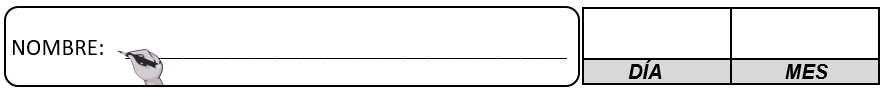          Observa el video “Los niños que no respetan las normas”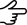              Con ayuda de un adulto, responde coloreando las respuestas correctas.             Los niños, no respetaban las normas, pinta cuál de estas imágenes, son normas            que debes respetar.                     Pinta las imágenes que no corresponden, a las normas que debes cumplir.         Cuando los niños, siguieron las normas e indicaciones ¿En que se convirtieron?OBJETIVO DE LA ACTIVIDAD: Identificar las acciones que contribuyen a ambientes saludables dentro y fuera del aula. 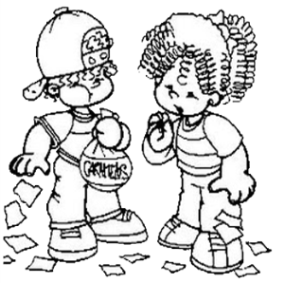 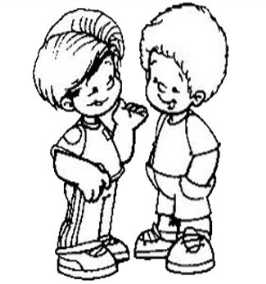 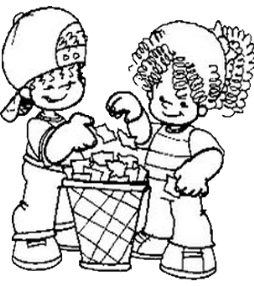 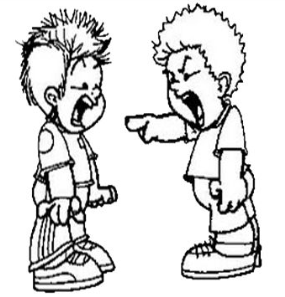 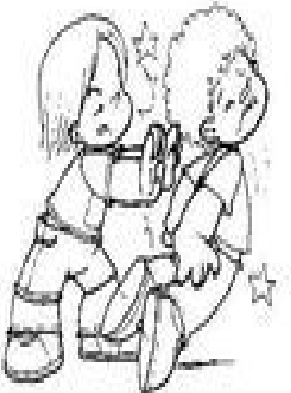 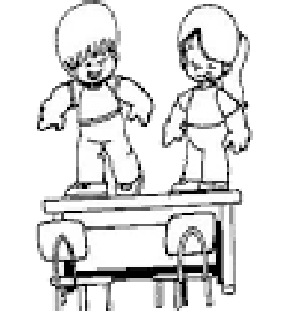 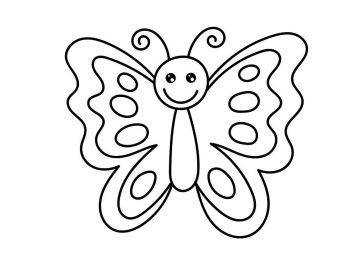 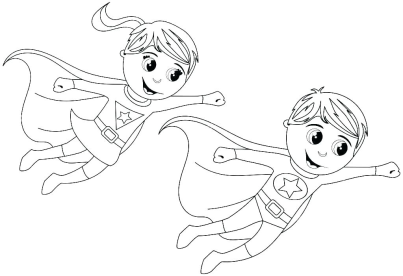 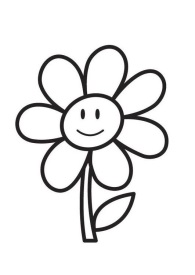 